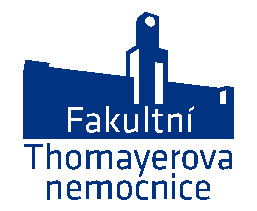 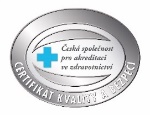        FAKULTNÍ THOMAYEROVA NEMOCNICEVídeňská 800, 140 59 PRAHA 4 – KRČOBJEDNÁVKA  č. 00300/005/2022               Adresát:             _________________________________________                                      Datum vystavení: 7.1.2022_________________________________________                            Dodací lhůta: 4 týdny_________________________________________ Dopravní dispozice: _________________________________________            Vyřizuje/telefon: ______________________________________________________________________            Bankovní spojení:  20001-36831041/0710                                  ______________________________________________________________________            Objednáváme dodávku:Mikina modrá dámská vel. M	 				20 ksTriko bílé dámské vel. S						80 ksTriko bílé dámské vel. M						80 ksTriko bílé dámské vel. L						40 ksTriko bílé pánské vel. XXL						20 ksTriko bílé pánské vel. XXXL						12 ksVesta bílá vel. L							30 ksVesta bílá vel. M							30 ks	Vesta modrá vel. L							20 ksVesta modrá vel. M							20 ksVesta modrá vel. S							20 ksCelkem 372 ksKontaktní osoba(y)/telefon:ZKO  371 97 000				    IČ 00064190     	     DIČ CZ00064190	Cena a další údaje:Maximální cena 80.424,- Kč bez DPHBude hrazeno z FKSP ______________________________________________________________________            Středisko: 00300______________________________________________________________________            Na faktuře uvádějte vždy číslo objednávky a splatnost faktur 15 dní. Fakturu vystaví dodavatel do 7 pracovních dní a zašle ve dvojím vyhotovení na adresu odběratele.______________________________________________________________________            Schválil:	